ANEXO III – MODELO DE RECURSOEDITAL Nº 10/2020PROCESSO DE SELEÇÃO PÚBLICA SIMPLIFICADA PARA BOLSISTAS – PROJETO ALVORADAEu, _________________________________________________________________________ portador(a)        do  RG nº _______________________,  CPF  nº ___________________________,   inscrito(a)   para   a VAGA  de _________________________________________,  apresento recurso junto à Coordenação Geral do Projeto Alvorada contra o resultado. Os argumentos com os quais contesto o referido resultado são:______________________________________________________________________________________________________________________________________________________________________________________________________________________________________________________________________________________________________________________________________________________________________________________________________________________________________________________________________________________________________________________________________________________________________________________________________________________________________________________________________________________________________________________________
Para    fundamentar    essa    contestação,    encaminho    anexos    os    seguintes    documentos: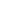 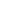 ________________________________________________________________________________________________________________________________________________________________________________________________________________________________________________________________________________________________________________________
     ___________________________(RS),_______ de _______________________  de 2020.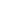 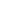 
______________________________________Assinatura do/a  candidato/a